Use Excel or MegaStat to make an attractive, well-labeled time-series line chart.  Adjust the Y-axis scale if necessary to show more detail (since Excel usually starts the scale at zero). If a fitted trend is called for, use Excel’s option to display the equation and R2 statistic.  Include printed copies of all relevant graphs with answer.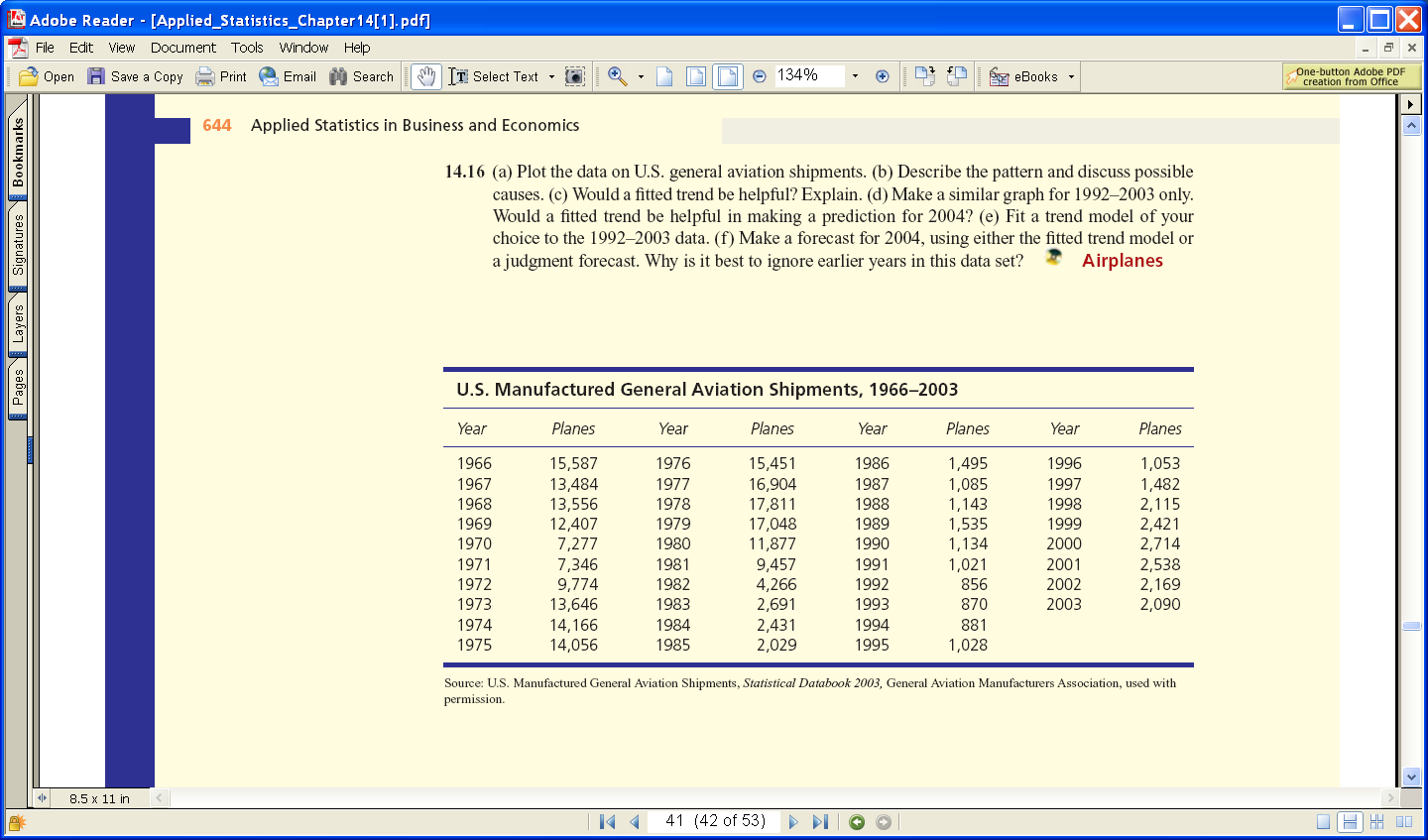 